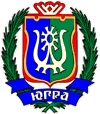 ИЗБИРАТЕЛЬНАЯ КОМИССИЯХАНТЫ-МАНСИЙСКОГО АВТОНОМНОГО ОКРУГА – ЮГРЫ ПОСТАНОВЛЕНИЕ27 апреля 2015 года									 № 795г. Ханты-МансийскОб исключении лиц из резерва составов участковых избирательных комиссийРуководствуясь Постановлением Центральной избирательной комиссии РФ от 5 декабря 2012 года № 152/1137-6 «О порядке формирования резерва составов участковых комиссий и назначения нового члена участковой комиссии из резерва составов участковых комиссий», на основании пункта 10 статьи 23 Федерального закона «Об основных гарантиях избирательных прав и права на участие в референдуме граждан Российской Федерации», Избирательная комиссия Ханты-Мансийского автономного округа – Югры постановляет:1. Исключить следующих лиц из резерва составов участковых избирательных комиссий, сформированного Избирательной комиссией 
Ханты-Мансийского автономного округа – Югры:1.1. Для территориальной избирательной комиссии города Сургута (приложение 1);1.2. Для территориальной избирательной комиссии города 
Ханты-Мансийска (приложение 2);1.3. Для территориальной избирательной комиссии города Югорска (приложение 3);1.4. Для территориальной избирательной комиссии Березовского района (приложение 4);1.5. Для территориальной избирательной комиссии Кондинского района (приложение 5);1.6. Для территориальной избирательной комиссии Нижневартовского района (приложение 6);1.7. Для территориальной избирательной комиссии Нефтеюганского района (приложение 7);1.8. Для территориальной избирательной комиссии Октябрьского района (приложение 8);1.9. Для территориальной избирательной комиссии Советского района (приложение 9);2. Настоящее постановление направить в территориальные избирательные комиссии и разместить на сайте Избирательной комиссии Ханты-Мансийского автономного округа – Югры.ПредседательИзбирательной комиссииХанты-Мансийского автономного округа – Югры								А.Е. ПавкинИ.о. секретаряИзбирательной комиссииХанты-Мансийского автономного округа – Югры								А.А. СуховершийПриложение 1к постановлению Избирательной комиссииХанты-Мансийского автономного округа – Югрыот 27 апреля 2015 года № 795Приложение 2к постановлению Избирательной комиссииХанты-Мансийского автономного округа – Югрыот 27 апреля 2015 года № 795Приложение 3к постановлению Избирательной комиссииХанты-Мансийского автономного округа – Югрыот 27 апреля 2015 года № 795Приложение 4к постановлению Избирательной комиссииХанты-Мансийского автономного округа – Югрыот 27 апреля 2015 года № 795Приложение 5к постановлению Избирательной комиссииХанты-Мансийского автономного округа – Югрыот 27 апреля 2015 года № 795Приложение 6к постановлению Избирательной комиссииХанты-Мансийского автономного округа – Югрыот 27 апреля 2015 года № 795Приложение 7к постановлению Избирательной комиссииХанты-Мансийского автономного округа – Югрыот 27 апреля 2015 года № 795Приложение 8к постановлению Избирательной комиссииХанты-Мансийского автономного округа – Югрыот 27 апреля 2015 года № 795Приложение 9к постановлению Избирательной комиссииХанты-Мансийского автономного округа – Югрыот 27 апреля 2015 года № 795№ п/пФамилия, имя, отчествоНаименование субъекта выдвижениягород Сургутгород Сургутгород Сургутна основании подпункта «а» пункта 25 Порядкана основании подпункта «а» пункта 25 Порядкана основании подпункта «а» пункта 25 ПорядкаМаркагановСергей ОлеговичСобрание избирателей по месту работыБерестинДмитрий КонстантиновичСобрание избирателей по месту работы№ п/пФамилия, имя, отчествоНаименование субъекта выдвижениягород Ханты-Мансийскгород Ханты-Мансийскгород Ханты-Мансийскна основании подпункта «а» пункта 25 Порядкана основании подпункта «а» пункта 25 Порядкана основании подпункта «а» пункта 25 ПорядкаХабабуллина Альфия ТашмухаметовнаРегиональное отделение Политической партии  СПРАВЕДЛИВАЯ РОССИЯ в Ханты-Мансийском автономном округе – Югре№ п/пФамилия, имя, отчествоНаименование субъекта выдвижениягород Югорскгород Югорскгород Югорскна основании подпункта «а» пункта 25 Порядкана основании подпункта «а» пункта 25 Порядкана основании подпункта «а» пункта 25 ПорядкаКинеВероника Александровна Собрание избирателей по месту работы№ п/пФамилия, имя, отчествоНаименование субъекта выдвиженияБерезовский районБерезовский районБерезовский районна основании подпункта «а» пункта 25 Порядкана основании подпункта «а» пункта 25 Порядкана основании подпункта «а» пункта 25 ПорядкаЗахаров Сергей Сергеевич Региональное отделение Всероссийской политической партии ПАРТИЯ ЗА СПРАВЕДЛИВОСТЬ в Ханты-Мансийском автономном округе – ЮгреЛамбина Надежда Григорьевна Общественная организация «Спасение Югры» Ханты Мансийского автономного округа – ЮгрыБорисова Любовь ЮрьевнаДума Березовского районаСеменова Ирина ЛеонидовнаСобрание избирателей по месту работы№ п/пФамилия, имя, отчествоНаименование субъекта выдвиженияКондинский районКондинский районКондинский районна основании подпункта «г» пункта 25 Порядкана основании подпункта «г» пункта 25 Порядкана основании подпункта «г» пункта 25 ПорядкаНовикова Вера ВладимировнаСобрание избирателей по месту работы№ п/пФамилия, имя, отчествоНаименование субъекта выдвиженияНижневартовский районНижневартовский районНижневартовский районна основании подпункта «в» пункта 25 Порядкана основании подпункта «в» пункта 25 Порядкана основании подпункта «в» пункта 25 ПорядкаТруняк Анна АлексеевнаСобрание избирателей по месту жительства № п/пФамилия, имя, отчествоНаименование субъекта выдвиженияНефтеюганский районНефтеюганский районНефтеюганский районна основании подпункта «а» пункта 25 Порядкана основании подпункта «а» пункта 25 Порядкана основании подпункта «а» пункта 25 ПорядкаВасильева Юлия АлександровнаСобрание избирателей по месту работыИшмеева Лилия АбзаловнаМестное отделение Всероссийской политической партии "ЕДИНАЯ РОССИЯ"ЛеоноваЕлена ВикторовнаРегиональное отделение Политической партии СПРАВЕДЛИВАЯ РОССИЯ в Ханты-Мансийском автономном округе – Югре Мыльникова Альфия НуровнаСобрание избирателей по месту работыТрушкова Марина СергеевнаСобрание избирателей по месту работыТюрина Татьяна ДмитриевнаСобрание избирателей по месту работыХолоднова Оксана ПетровнаСобрание избирателей по месту работы№ п/пФамилия, имя, отчествоНаименование субъекта выдвиженияОктябрьский районОктябрьский районОктябрьский районна основании подпункта «г» пункта 25 Порядкана основании подпункта «г» пункта 25 Порядкана основании подпункта «г» пункта 25 ПорядкаПеченинаДарья НиколаевнаСобрание избирателей по месту работы№ п/пФамилия, имя, отчествоНаименование субъекта выдвиженияСоветский районСоветский районСоветский районна основании подпункта «г» пункта 25 Порядкана основании подпункта «г» пункта 25 Порядкана основании подпункта «г» пункта 25 ПорядкаЖегулова Галина Анатольевна Местное отделение Всероссийской политической партии "ЕДИНАЯ РОССИЯ"ИконенЕлена Владимировна Собрание избирателей по месту работы 